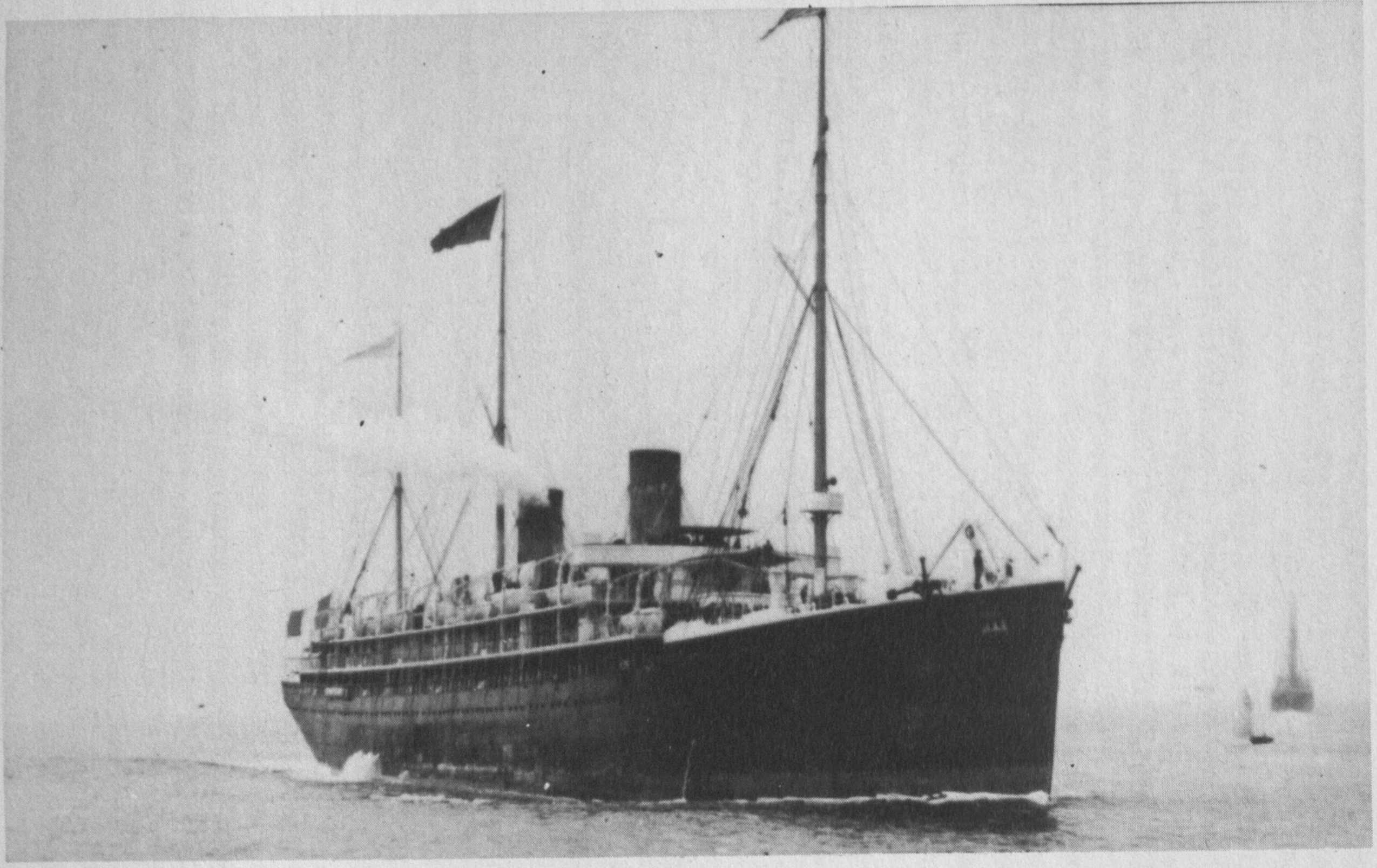 Ship Information